คำสั่งองค์การบริหารส่วนตำบลเมืองยาง 					        ที่          /2563เรื่อง   แต่งตั้งคณะกรรมการกำหนดมาตรการส่งเสริมความโปร่งใสและป้องกันการทุจริต******************************	ตามที่คณะรัฐมนตรีในการประชุมเมือวันที่ 23 มกราคม 2561 เห็นชอบให้หน่วยงานภาครัฐทุกหน่วยงานให้ความร่วมมือและเข้าร่วมการประเมินคุณธรรมและความโปร่งใสในการดำเนินงานของหน่วยงานภาครัฐในปีงบประมาณ พ.ศ.2561-2564 โดยใช้แนวทางและเครื่องมือการประเมินตามที่สำนักงาน ป.ป.ช. กำหนด เพื่อให้การขับเคลื่อนการดำเนินงานเป็นไปตามมติคณะรัฐมนตรีและส่งเสริมความโปร่งใสและป้องกันการทุจริตภายใน องค์การบริหารส่วนตำบลเมืองยาง เห็นควรแต่งตั้งคณะกรรมการกำหนดมาตรการส่งเสริมความโปร่งใสและป้องกันการทุจริตภายใน องค์การบริหารส่วนตำบลเมืองยาง ตามรายชื่อดังต่อไปนี้	1.นายสุริยา  ศรีสัตยานุกูล      ปลัด อบต.ปฏิบัติหน้าที่ นายก อบต.		ประธานกรรมการ	2. นางสาวไพรัตน์  คงสืบชาติ   รองปลัด อบต.				กรรมการ	3. นายสหพันธ์  อะรัญ	        ผู้อำนวยการกองช่าง			กรรมการ	4. นางบำเพ็ญ   ไกรสร	        ผู้อำนวยการกองคลัง			กรรมการ	5. นางกาญจนา  อาจหาญ       ผู้อำนวยการกองการศึกษา			กรรมการ	6.นายวิทยา    ขาวสกุล		ผู้อำนวยการกองสวัสดิการสังคม		กรรมการ	7.นายสิทธิกร   คงสืบชาติ	หัวหน้าสำนักปลัด		     กรรมการและเลขานุการ	ให้คณะกรรมการมีหน้าที่กำหนดมาตรการส่งเสริมความโปร่งใสและป้องกันการทุจริต ภายในองค์การบริหารส่วนตำบลเมืองยาง  เพื่อเป็นแนวทางในการปฏิบัติงานแก่บุคลากรภายในหน่วยงานต่อไป ทั้งนี้ ตั้งแต่บัดนี้เป็นต้นไป 		สั่ง ณ วันที่           เดือน   กันยายน พ.ศ.2563				 		  	     (นายสุริยา  ศรีสัตยานุกูล)			  			        ปลัดองค์การบริหารส่วนตำบลเมืองยาง					          ปฏิบัติหน้าที่นายกองค์การบริหารส่วนตำบลเมืองยาง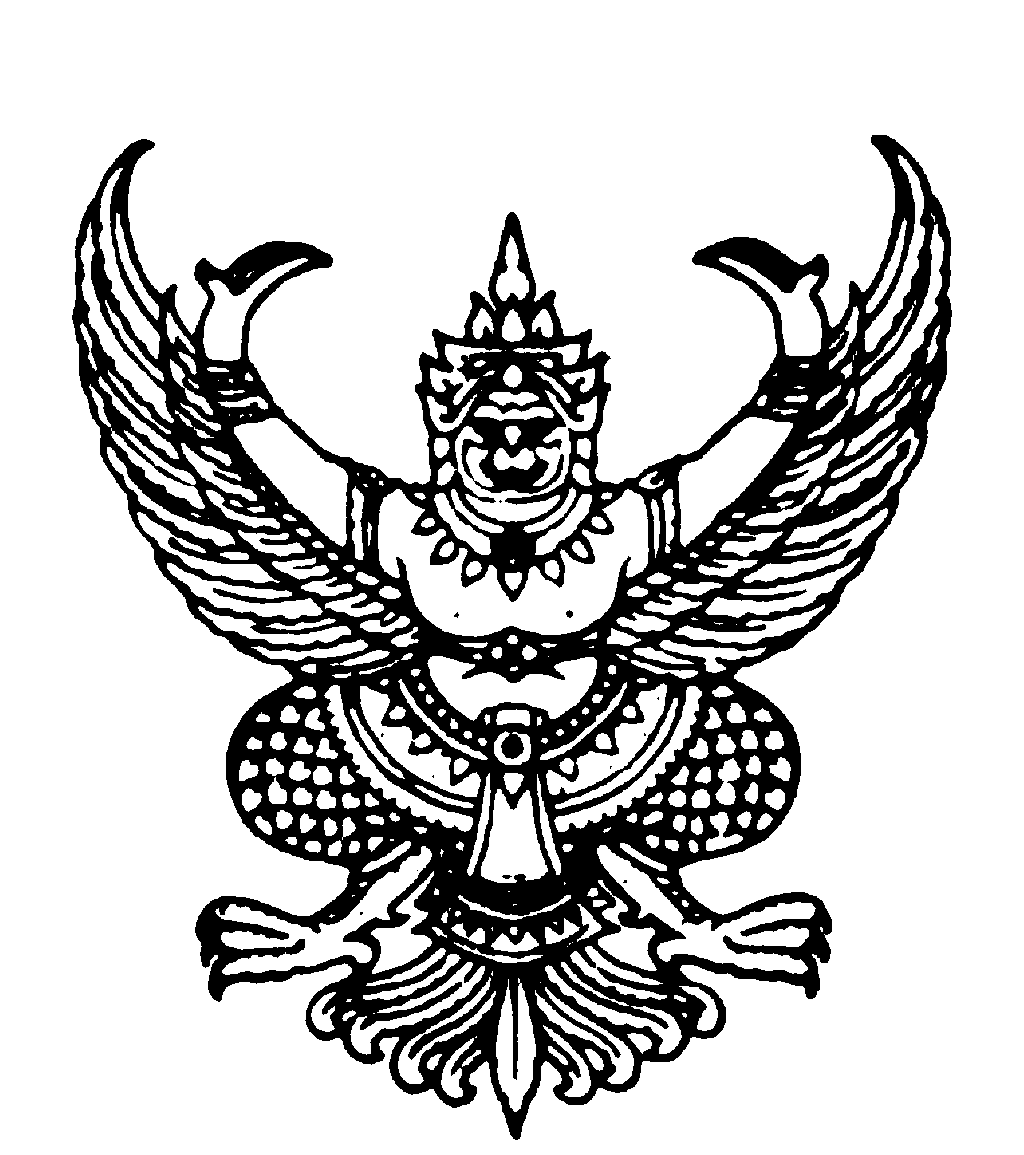 